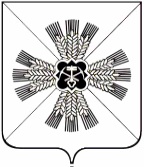 КЕМЕРОВСКАЯ ОБЛАСТЬПРОМЫШЛЕННОВСКИЙ МУНИЦИПАЛЬНЫЙ РАЙОНКАЛИНКИНСКОЕ СЕЛЬСКОЕ ПОСЕЛЕНИЕСОВЕТ НАРОДНЫХ ДЕПУТАТОВКАЛИНКИНСКОГО СЕЛЬСКОГО ПОСЕЛЕНИЯ3-ий созыв, 38–е заседаниеРЕШЕНИЕОт «25» декабря 2017 г. № 71д. КалинкиноО бюджете Калинкинского сельского поселения на 2018 год и плановый период 2019 и 2020 годов Рассмотрев подготовленный комиссией Совета народных депутатов Калинкинского сельского поселения по вопросам бюджета, налоговой политики и финансам, ко второму чтению проект решения «О бюджете Калинкинского сельского поселения  на 2018 год и на плановый период 2019 и 2020 годов» и руководствуясь Бюджетным кодексом Российской Федерации, Федеральным законом от 06.10.2003 № 131-ФЗ «Об общих принципах организации местного самоуправления», Уставом Калинкинского сельского поселения, Совет народных депутатов Калинкинского  сельского поселенияРЕШИЛ:1.  Утвердить основные характеристики бюджета Калинкинского сельского поселения  на 2018 год и плановый период 2019 и 2020 годов:1.1. Утвердить основные характеристики бюджета Калинкинского сельского поселения на 2018 год:     общий объем доходов бюджета Калинкинского сельского поселения в сумме 3166,1 тыс. рублей; общий объем расходов бюджета Калинкинского сельского поселения в сумме 3166,1 тыс. рублей. 1.2. Утвердить основные характеристики бюджета Калинкинского сельского поселения на плановый период 2019 и 2020 годов:общий объем доходов бюджета Калинкинского сельского поселения на 2019 год в сумме 3087,5 тыс. рублей и на 2020 год в сумме 3150,8 тыс. рублей.общий объем расходов бюджета Калинкинского сельского поселения на 2019 год в сумме 3087,5 тыс. рублей и на 2020 год в сумме 3150,8 тыс. рублей;2.  Нормативы распределения в бюджет поселения на 2018 год и плановый период 2019 и  2020 годов:Утвердить нормативы распределения в местный бюджет, подлежащих учету и распределению в  бюджет сельского поселения  органами Федерального казначейства на 2018 год и плановый период 2019 и 2020 годов  (в части погашения задолженности и перерасчетов по отмененным налогам, сборам и иным налоговым платежам) и неналоговых доходов согласно приложению 1 к настоящему решению.     3.  Главные администраторы доходов бюджета поселения: Утвердить перечень главных администраторов доходов бюджета Калинкинского сельского поселения, закрепляемые за ними виды (подвиды) доходов бюджета поселения согласно приложению 2  к настоящему Решению.4.  Перечень и коды целевых статей расходов бюджета поселения:      Утвердить перечень и коды целевых статей расходов, универсальных направлений расходов бюджета  поселения согласно приложению 3 к настоящему Решению.5.  Бюджетные ассигнования бюджета  поселения на 2018 год и плановый период 2019 и 2020 годов:1.	Утвердить распределение бюджетных ассигнований бюджета поселения  по целевым статьям (муниципальным программам и непрограммным направлениям деятельности), группам и подгруппам видов классификации расходов бюджетов на 2018 год и плановый период 2019 и 2020 годов  согласно приложению 4 к настоящему Решению.2.	Утвердить распределение бюджетных ассигнований бюджета поселения по разделам, подразделам классификации расходов бюджетов на 2018 год и плановый период 2019 и 2020 годов согласно приложению 5 к настоящему Решению.3.	Утвердить ведомственную структуру расходов на 2018 год и плановый период 2019 и 2020 годов согласно приложению 6 к настоящему Решению.6. Условно утвержденные расходы:Утвердить общий объем условно утвержденных расходов бюджетаКалинкинского сельского поселения на 2019 год в сумме 75,1 тыс. рублей и на 2020 год в сумме 153,2 тыс. рублей.7. Резервные фонды:           Утвердить размер резервного фонда администрации Калинкинского сельского поселения на 2018  год в сумме 30,0 тыс. рублей, 2019 год- 30,0 тыс. рублей, 2020 год- 30,0 тыс. рублей. 8. Межбюджетные трансферты:1.Утвердить общий объем межбюджетных трансфертов, получаемых из районного бюджета:на 2018 год в сумме 1289,1 тыс. рублей,на 2019 год в сумме 1081,5 тыс. рублей,на 2020 год в сумме 1084,8 тыс. рублей.2. Утвердить общий объем межбюджетных трансфертов, предоставляемых районному бюджету на 2018 год в сумме 0,3 тыс. рублей.9. Дорожный фонд Калинкинского сельского поселения:          Утвердить объем бюджетных ассигнований дорожного фонда Калинкинского сельского поселения: на 2018 год – 522,0 тыс. рублей; на 2019 год – 588,0 тыс. рублей;  на 2019 год - 641,0 тыс. рублей.10. Вступление в силу настоящего Решения.     Настоящее решение вступает в силу с 1 января  2018 года и  подлежит обнародованию на информационном стенде администрации Калинкинского сельского поселения и размещению в информационно-телекоммуникационной сети Интернет на официальном сайте администрации Промышленновского муниципального  района.                Председатель    Совета народных депутатовКалинкинского сельского поселения                                                 П.Г. Березка                        ГлаваКалинкинского сельского поселения                                                 П.Г. БерезкаРаспределение бюджетных ассигнований бюджета Калинкинского сельского поселения по целевым статьям (муниципальным программам и непрограммным направлениям деятельности), группам и подгруппам видов классификации расходов бюджетов на 2018 год и плановый период 2019 и 2020 годовВедомственная структура расходов на 2018 год и плановый период 2019 и 2020 годовПриложение №1Приложение №1Приложение №1Приложение №1Приложение №1Приложение №1к решению  №71 от «25» декабря 2017 г.                                                                                                               к решению  №71 от «25» декабря 2017 г.                                                                                                               к решению  №71 от «25» декабря 2017 г.                                                                                                               к решению  №71 от «25» декабря 2017 г.                                                                                                               к решению  №71 от «25» декабря 2017 г.                                                                                                               к решению  №71 от «25» декабря 2017 г.                                                                                                               Совета народных депутатов Калинкинского сельского  поселенияСовета народных депутатов Калинкинского сельского  поселенияСовета народных депутатов Калинкинского сельского  поселенияСовета народных депутатов Калинкинского сельского  поселенияСовета народных депутатов Калинкинского сельского  поселенияСовета народных депутатов Калинкинского сельского  поселения"О бюджете Калинкинского сельского  поселения на 2018 год и на плановый период 2019 и 2020 годов" "О бюджете Калинкинского сельского  поселения на 2018 год и на плановый период 2019 и 2020 годов" "О бюджете Калинкинского сельского  поселения на 2018 год и на плановый период 2019 и 2020 годов" "О бюджете Калинкинского сельского  поселения на 2018 год и на плановый период 2019 и 2020 годов" "О бюджете Калинкинского сельского  поселения на 2018 год и на плановый период 2019 и 2020 годов" "О бюджете Калинкинского сельского  поселения на 2018 год и на плановый период 2019 и 2020 годов" Нормативы распределения доходов в бюджет Калинкинского сельского  поселения на 2018 год и плановый период 2019 и 2020 годовНормативы распределения доходов в бюджет Калинкинского сельского  поселения на 2018 год и плановый период 2019 и 2020 годовНормативы распределения доходов в бюджет Калинкинского сельского  поселения на 2018 год и плановый период 2019 и 2020 годовНормативы распределения доходов в бюджет Калинкинского сельского  поселения на 2018 год и плановый период 2019 и 2020 годовНормативы распределения доходов в бюджет Калинкинского сельского  поселения на 2018 год и плановый период 2019 и 2020 годовНормативы распределения доходов в бюджет Калинкинского сельского  поселения на 2018 год и плановый период 2019 и 2020 годовНормативы распределения доходов в бюджет Калинкинского сельского  поселения на 2018 год и плановый период 2019 и 2020 годовНормативы распределения доходов в бюджет Калинкинского сельского  поселения на 2018 год и плановый период 2019 и 2020 годовНормативы распределения доходов в бюджет Калинкинского сельского  поселения на 2018 год и плановый период 2019 и 2020 годовНормативы распределения доходов в бюджет Калинкинского сельского  поселения на 2018 год и плановый период 2019 и 2020 годовНормативы распределения доходов в бюджет Калинкинского сельского  поселения на 2018 год и плановый период 2019 и 2020 годовКод бюджетной классификации Российской ФедерацииКод бюджетной классификации Российской ФедерацииКод бюджетной классификации Российской ФедерацииКод бюджетной классификации Российской ФедерацииКод бюджетной классификации Российской ФедерацииНаименование доходаНаименование доходаНаименование доходаСельские поселения (городское поселение)Сельские поселения (городское поселение)Сельские поселения (городское поселение)В ЧАСТИ ПОГАШЕНИЯ ЗАДОЛЖЕННОСТИ ПРОШЛЫХ ЛЕТ ПО ОТДЕЛЬНЫМ ВИДАМ НАЛОГОВ, А ТАКЖЕ В ЧАСТИ ПОГАШЕНИЯ ЗАДОЛЖЕННОСТИ И ПЕРЕРАСЧЕТОВ ПО ОТМЕНЕННЫМ НАЛОГАМ, СБОРАМ И ИНЫМ ОБЯЗАТЕЛЬНЫМ ПЛАТЕЖАМВ ЧАСТИ ПОГАШЕНИЯ ЗАДОЛЖЕННОСТИ ПРОШЛЫХ ЛЕТ ПО ОТДЕЛЬНЫМ ВИДАМ НАЛОГОВ, А ТАКЖЕ В ЧАСТИ ПОГАШЕНИЯ ЗАДОЛЖЕННОСТИ И ПЕРЕРАСЧЕТОВ ПО ОТМЕНЕННЫМ НАЛОГАМ, СБОРАМ И ИНЫМ ОБЯЗАТЕЛЬНЫМ ПЛАТЕЖАМВ ЧАСТИ ПОГАШЕНИЯ ЗАДОЛЖЕННОСТИ ПРОШЛЫХ ЛЕТ ПО ОТДЕЛЬНЫМ ВИДАМ НАЛОГОВ, А ТАКЖЕ В ЧАСТИ ПОГАШЕНИЯ ЗАДОЛЖЕННОСТИ И ПЕРЕРАСЧЕТОВ ПО ОТМЕНЕННЫМ НАЛОГАМ, СБОРАМ И ИНЫМ ОБЯЗАТЕЛЬНЫМ ПЛАТЕЖАМВ ЧАСТИ ПОГАШЕНИЯ ЗАДОЛЖЕННОСТИ ПРОШЛЫХ ЛЕТ ПО ОТДЕЛЬНЫМ ВИДАМ НАЛОГОВ, А ТАКЖЕ В ЧАСТИ ПОГАШЕНИЯ ЗАДОЛЖЕННОСТИ И ПЕРЕРАСЧЕТОВ ПО ОТМЕНЕННЫМ НАЛОГАМ, СБОРАМ И ИНЫМ ОБЯЗАТЕЛЬНЫМ ПЛАТЕЖАМВ ЧАСТИ ПОГАШЕНИЯ ЗАДОЛЖЕННОСТИ ПРОШЛЫХ ЛЕТ ПО ОТДЕЛЬНЫМ ВИДАМ НАЛОГОВ, А ТАКЖЕ В ЧАСТИ ПОГАШЕНИЯ ЗАДОЛЖЕННОСТИ И ПЕРЕРАСЧЕТОВ ПО ОТМЕНЕННЫМ НАЛОГАМ, СБОРАМ И ИНЫМ ОБЯЗАТЕЛЬНЫМ ПЛАТЕЖАМВ ЧАСТИ ПОГАШЕНИЯ ЗАДОЛЖЕННОСТИ ПРОШЛЫХ ЛЕТ ПО ОТДЕЛЬНЫМ ВИДАМ НАЛОГОВ, А ТАКЖЕ В ЧАСТИ ПОГАШЕНИЯ ЗАДОЛЖЕННОСТИ И ПЕРЕРАСЧЕТОВ ПО ОТМЕНЕННЫМ НАЛОГАМ, СБОРАМ И ИНЫМ ОБЯЗАТЕЛЬНЫМ ПЛАТЕЖАМВ ЧАСТИ ПОГАШЕНИЯ ЗАДОЛЖЕННОСТИ ПРОШЛЫХ ЛЕТ ПО ОТДЕЛЬНЫМ ВИДАМ НАЛОГОВ, А ТАКЖЕ В ЧАСТИ ПОГАШЕНИЯ ЗАДОЛЖЕННОСТИ И ПЕРЕРАСЧЕТОВ ПО ОТМЕНЕННЫМ НАЛОГАМ, СБОРАМ И ИНЫМ ОБЯЗАТЕЛЬНЫМ ПЛАТЕЖАМВ ЧАСТИ ПОГАШЕНИЯ ЗАДОЛЖЕННОСТИ ПРОШЛЫХ ЛЕТ ПО ОТДЕЛЬНЫМ ВИДАМ НАЛОГОВ, А ТАКЖЕ В ЧАСТИ ПОГАШЕНИЯ ЗАДОЛЖЕННОСТИ И ПЕРЕРАСЧЕТОВ ПО ОТМЕНЕННЫМ НАЛОГАМ, СБОРАМ И ИНЫМ ОБЯЗАТЕЛЬНЫМ ПЛАТЕЖАМВ ЧАСТИ ПОГАШЕНИЯ ЗАДОЛЖЕННОСТИ ПРОШЛЫХ ЛЕТ ПО ОТДЕЛЬНЫМ ВИДАМ НАЛОГОВ, А ТАКЖЕ В ЧАСТИ ПОГАШЕНИЯ ЗАДОЛЖЕННОСТИ И ПЕРЕРАСЧЕТОВ ПО ОТМЕНЕННЫМ НАЛОГАМ, СБОРАМ И ИНЫМ ОБЯЗАТЕЛЬНЫМ ПЛАТЕЖАМВ ЧАСТИ ПОГАШЕНИЯ ЗАДОЛЖЕННОСТИ ПРОШЛЫХ ЛЕТ ПО ОТДЕЛЬНЫМ ВИДАМ НАЛОГОВ, А ТАКЖЕ В ЧАСТИ ПОГАШЕНИЯ ЗАДОЛЖЕННОСТИ И ПЕРЕРАСЧЕТОВ ПО ОТМЕНЕННЫМ НАЛОГАМ, СБОРАМ И ИНЫМ ОБЯЗАТЕЛЬНЫМ ПЛАТЕЖАМВ ЧАСТИ ПОГАШЕНИЯ ЗАДОЛЖЕННОСТИ ПРОШЛЫХ ЛЕТ ПО ОТДЕЛЬНЫМ ВИДАМ НАЛОГОВ, А ТАКЖЕ В ЧАСТИ ПОГАШЕНИЯ ЗАДОЛЖЕННОСТИ И ПЕРЕРАСЧЕТОВ ПО ОТМЕНЕННЫМ НАЛОГАМ, СБОРАМ И ИНЫМ ОБЯЗАТЕЛЬНЫМ ПЛАТЕЖАМ1 09 04053 10 0000 1101 09 04053 10 0000 1101 09 04053 10 0000 1101 09 04053 10 0000 1101 09 04053 10 0000 110Земельный налог (по обязательствам, возникшим до 1 января 2006 года), мобилизуемый на территориях сельских поселенийЗемельный налог (по обязательствам, возникшим до 1 января 2006 года), мобилизуемый на территориях сельских поселенийЗемельный налог (по обязательствам, возникшим до 1 января 2006 года), мобилизуемый на территориях сельских поселений100100100В ЧАСТИ ДОХОДОВ ОТ ИСПОЛЬЗОВАНИЯ ИМУЩЕСТВА, НАХОДЯЩЕГОСЯ В ГОСУДАРСТВЕННОЙ И МУНИЦИПАЛЬНОЙ СОБСТВЕННОСТИВ ЧАСТИ ДОХОДОВ ОТ ИСПОЛЬЗОВАНИЯ ИМУЩЕСТВА, НАХОДЯЩЕГОСЯ В ГОСУДАРСТВЕННОЙ И МУНИЦИПАЛЬНОЙ СОБСТВЕННОСТИВ ЧАСТИ ДОХОДОВ ОТ ИСПОЛЬЗОВАНИЯ ИМУЩЕСТВА, НАХОДЯЩЕГОСЯ В ГОСУДАРСТВЕННОЙ И МУНИЦИПАЛЬНОЙ СОБСТВЕННОСТИВ ЧАСТИ ДОХОДОВ ОТ ИСПОЛЬЗОВАНИЯ ИМУЩЕСТВА, НАХОДЯЩЕГОСЯ В ГОСУДАРСТВЕННОЙ И МУНИЦИПАЛЬНОЙ СОБСТВЕННОСТИВ ЧАСТИ ДОХОДОВ ОТ ИСПОЛЬЗОВАНИЯ ИМУЩЕСТВА, НАХОДЯЩЕГОСЯ В ГОСУДАРСТВЕННОЙ И МУНИЦИПАЛЬНОЙ СОБСТВЕННОСТИВ ЧАСТИ ДОХОДОВ ОТ ИСПОЛЬЗОВАНИЯ ИМУЩЕСТВА, НАХОДЯЩЕГОСЯ В ГОСУДАРСТВЕННОЙ И МУНИЦИПАЛЬНОЙ СОБСТВЕННОСТИВ ЧАСТИ ДОХОДОВ ОТ ИСПОЛЬЗОВАНИЯ ИМУЩЕСТВА, НАХОДЯЩЕГОСЯ В ГОСУДАРСТВЕННОЙ И МУНИЦИПАЛЬНОЙ СОБСТВЕННОСТИВ ЧАСТИ ДОХОДОВ ОТ ИСПОЛЬЗОВАНИЯ ИМУЩЕСТВА, НАХОДЯЩЕГОСЯ В ГОСУДАРСТВЕННОЙ И МУНИЦИПАЛЬНОЙ СОБСТВЕННОСТИВ ЧАСТИ ДОХОДОВ ОТ ИСПОЛЬЗОВАНИЯ ИМУЩЕСТВА, НАХОДЯЩЕГОСЯ В ГОСУДАРСТВЕННОЙ И МУНИЦИПАЛЬНОЙ СОБСТВЕННОСТИВ ЧАСТИ ДОХОДОВ ОТ ИСПОЛЬЗОВАНИЯ ИМУЩЕСТВА, НАХОДЯЩЕГОСЯ В ГОСУДАРСТВЕННОЙ И МУНИЦИПАЛЬНОЙ СОБСТВЕННОСТИВ ЧАСТИ ДОХОДОВ ОТ ИСПОЛЬЗОВАНИЯ ИМУЩЕСТВА, НАХОДЯЩЕГОСЯ В ГОСУДАРСТВЕННОЙ И МУНИЦИПАЛЬНОЙ СОБСТВЕННОСТИ1 11 02033 10 0000 1201 11 02033 10 0000 1201 11 02033 10 0000 120Доходы от размещения временно свободных средств бюджетов сельских поселенийДоходы от размещения временно свободных средств бюджетов сельских поселенийДоходы от размещения временно свободных средств бюджетов сельских поселенийДоходы от размещения временно свободных средств бюджетов сельских поселенийДоходы от размещения временно свободных средств бюджетов сельских поселенийДоходы от размещения временно свободных средств бюджетов сельских поселений1001001 11 05025 10 0000 1201 11 05025 10 0000 1201 11 05025 10 0000 120Доходы, получаемые в виде арендной платы, а также средства от продажи права на заключение договоров аренды за земли, находящиеся в собственности сельских поселений (за исключением земельных участков муниципальных бюджетных и автономных учреждений)Доходы, получаемые в виде арендной платы, а также средства от продажи права на заключение договоров аренды за земли, находящиеся в собственности сельских поселений (за исключением земельных участков муниципальных бюджетных и автономных учреждений)Доходы, получаемые в виде арендной платы, а также средства от продажи права на заключение договоров аренды за земли, находящиеся в собственности сельских поселений (за исключением земельных участков муниципальных бюджетных и автономных учреждений)Доходы, получаемые в виде арендной платы, а также средства от продажи права на заключение договоров аренды за земли, находящиеся в собственности сельских поселений (за исключением земельных участков муниципальных бюджетных и автономных учреждений)Доходы, получаемые в виде арендной платы, а также средства от продажи права на заключение договоров аренды за земли, находящиеся в собственности сельских поселений (за исключением земельных участков муниципальных бюджетных и автономных учреждений)Доходы, получаемые в виде арендной платы, а также средства от продажи права на заключение договоров аренды за земли, находящиеся в собственности сельских поселений (за исключением земельных участков муниципальных бюджетных и автономных учреждений)1001001 11 05026 10 0000 1201 11 05026 10 0000 1201 11 05026 10 0000 120Доходы, получаемые в виде арендной платы за земельные участки, которые расположены в границах сельских поселений, находятся в федеральной собственности и осуществление полномочий по управлению и распоряжению которыми передано органам государственной власти субъектов Российской Федерации, а также средства от продажи права на заключение договоров аренды указанных земельных участковДоходы, получаемые в виде арендной платы за земельные участки, которые расположены в границах сельских поселений, находятся в федеральной собственности и осуществление полномочий по управлению и распоряжению которыми передано органам государственной власти субъектов Российской Федерации, а также средства от продажи права на заключение договоров аренды указанных земельных участковДоходы, получаемые в виде арендной платы за земельные участки, которые расположены в границах сельских поселений, находятся в федеральной собственности и осуществление полномочий по управлению и распоряжению которыми передано органам государственной власти субъектов Российской Федерации, а также средства от продажи права на заключение договоров аренды указанных земельных участковДоходы, получаемые в виде арендной платы за земельные участки, которые расположены в границах сельских поселений, находятся в федеральной собственности и осуществление полномочий по управлению и распоряжению которыми передано органам государственной власти субъектов Российской Федерации, а также средства от продажи права на заключение договоров аренды указанных земельных участковДоходы, получаемые в виде арендной платы за земельные участки, которые расположены в границах сельских поселений, находятся в федеральной собственности и осуществление полномочий по управлению и распоряжению которыми передано органам государственной власти субъектов Российской Федерации, а также средства от продажи права на заключение договоров аренды указанных земельных участковДоходы, получаемые в виде арендной платы за земельные участки, которые расположены в границах сельских поселений, находятся в федеральной собственности и осуществление полномочий по управлению и распоряжению которыми передано органам государственной власти субъектов Российской Федерации, а также средства от продажи права на заключение договоров аренды указанных земельных участков50501 11 05325 10 0000 1201 11 05325 10 0000 1201 11 05325 10 0000 120Плата по соглашениям об установлении сервитута, заключенным органами местного самоуправления сельских поселений, государственными или муниципальными предприятиями либо государственными или муниципальными учреждениями в отношении земельных участков, находящихся в собственности сельских поселенийПлата по соглашениям об установлении сервитута, заключенным органами местного самоуправления сельских поселений, государственными или муниципальными предприятиями либо государственными или муниципальными учреждениями в отношении земельных участков, находящихся в собственности сельских поселенийПлата по соглашениям об установлении сервитута, заключенным органами местного самоуправления сельских поселений, государственными или муниципальными предприятиями либо государственными или муниципальными учреждениями в отношении земельных участков, находящихся в собственности сельских поселенийПлата по соглашениям об установлении сервитута, заключенным органами местного самоуправления сельских поселений, государственными или муниципальными предприятиями либо государственными или муниципальными учреждениями в отношении земельных участков, находящихся в собственности сельских поселенийПлата по соглашениям об установлении сервитута, заключенным органами местного самоуправления сельских поселений, государственными или муниципальными предприятиями либо государственными или муниципальными учреждениями в отношении земельных участков, находящихся в собственности сельских поселенийПлата по соглашениям об установлении сервитута, заключенным органами местного самоуправления сельских поселений, государственными или муниципальными предприятиями либо государственными или муниципальными учреждениями в отношении земельных участков, находящихся в собственности сельских поселений1001001 11 05326 10 0000 1201 11 05326 10 0000 1201 11 05326 10 0000 120Плата по соглашениям об установлении сервитута, заключенным органами исполнительной власти субъектов Российской Федерации, государственными или муниципальными предприятиями либо государственными или муниципальными учреждениями в отношении земельных участков, которые расположены в границах сельских поселений, которые находятся в федеральной собственности и осуществление полномочий по управлению и распоряжению которыми передано органам государственной власти субъектов Российской ФедерацииПлата по соглашениям об установлении сервитута, заключенным органами исполнительной власти субъектов Российской Федерации, государственными или муниципальными предприятиями либо государственными или муниципальными учреждениями в отношении земельных участков, которые расположены в границах сельских поселений, которые находятся в федеральной собственности и осуществление полномочий по управлению и распоряжению которыми передано органам государственной власти субъектов Российской ФедерацииПлата по соглашениям об установлении сервитута, заключенным органами исполнительной власти субъектов Российской Федерации, государственными или муниципальными предприятиями либо государственными или муниципальными учреждениями в отношении земельных участков, которые расположены в границах сельских поселений, которые находятся в федеральной собственности и осуществление полномочий по управлению и распоряжению которыми передано органам государственной власти субъектов Российской ФедерацииПлата по соглашениям об установлении сервитута, заключенным органами исполнительной власти субъектов Российской Федерации, государственными или муниципальными предприятиями либо государственными или муниципальными учреждениями в отношении земельных участков, которые расположены в границах сельских поселений, которые находятся в федеральной собственности и осуществление полномочий по управлению и распоряжению которыми передано органам государственной власти субъектов Российской ФедерацииПлата по соглашениям об установлении сервитута, заключенным органами исполнительной власти субъектов Российской Федерации, государственными или муниципальными предприятиями либо государственными или муниципальными учреждениями в отношении земельных участков, которые расположены в границах сельских поселений, которые находятся в федеральной собственности и осуществление полномочий по управлению и распоряжению которыми передано органам государственной власти субъектов Российской ФедерацииПлата по соглашениям об установлении сервитута, заключенным органами исполнительной власти субъектов Российской Федерации, государственными или муниципальными предприятиями либо государственными или муниципальными учреждениями в отношении земельных участков, которые расположены в границах сельских поселений, которые находятся в федеральной собственности и осуществление полномочий по управлению и распоряжению которыми передано органам государственной власти субъектов Российской Федерации5050В ЧАСТИ ДОХОДОВ ОТ ОКАЗАНИЯ ПЛАТНЫХ УСЛУГ (РАБОТ) И КОМПЕНСАЦИИ ЗАТРАТ ГОСУДАРСТВАВ ЧАСТИ ДОХОДОВ ОТ ОКАЗАНИЯ ПЛАТНЫХ УСЛУГ (РАБОТ) И КОМПЕНСАЦИИ ЗАТРАТ ГОСУДАРСТВАВ ЧАСТИ ДОХОДОВ ОТ ОКАЗАНИЯ ПЛАТНЫХ УСЛУГ (РАБОТ) И КОМПЕНСАЦИИ ЗАТРАТ ГОСУДАРСТВАВ ЧАСТИ ДОХОДОВ ОТ ОКАЗАНИЯ ПЛАТНЫХ УСЛУГ (РАБОТ) И КОМПЕНСАЦИИ ЗАТРАТ ГОСУДАРСТВАВ ЧАСТИ ДОХОДОВ ОТ ОКАЗАНИЯ ПЛАТНЫХ УСЛУГ (РАБОТ) И КОМПЕНСАЦИИ ЗАТРАТ ГОСУДАРСТВАВ ЧАСТИ ДОХОДОВ ОТ ОКАЗАНИЯ ПЛАТНЫХ УСЛУГ (РАБОТ) И КОМПЕНСАЦИИ ЗАТРАТ ГОСУДАРСТВАВ ЧАСТИ ДОХОДОВ ОТ ОКАЗАНИЯ ПЛАТНЫХ УСЛУГ (РАБОТ) И КОМПЕНСАЦИИ ЗАТРАТ ГОСУДАРСТВАВ ЧАСТИ ДОХОДОВ ОТ ОКАЗАНИЯ ПЛАТНЫХ УСЛУГ (РАБОТ) И КОМПЕНСАЦИИ ЗАТРАТ ГОСУДАРСТВАВ ЧАСТИ ДОХОДОВ ОТ ОКАЗАНИЯ ПЛАТНЫХ УСЛУГ (РАБОТ) И КОМПЕНСАЦИИ ЗАТРАТ ГОСУДАРСТВАВ ЧАСТИ ДОХОДОВ ОТ ОКАЗАНИЯ ПЛАТНЫХ УСЛУГ (РАБОТ) И КОМПЕНСАЦИИ ЗАТРАТ ГОСУДАРСТВАВ ЧАСТИ ДОХОДОВ ОТ ОКАЗАНИЯ ПЛАТНЫХ УСЛУГ (РАБОТ) И КОМПЕНСАЦИИ ЗАТРАТ ГОСУДАРСТВА1 13 01076 10 0000 1301 13 01076 10 0000 1301 13 01076 10 0000 1301 13 01076 10 0000 1301 13 01076 10 0000 130Доходы от оказания информационных услуг органами местного самоуправления сельских поселений, казенными учреждениями сельских поселенийДоходы от оказания информационных услуг органами местного самоуправления сельских поселений, казенными учреждениями сельских поселенийДоходы от оказания информационных услуг органами местного самоуправления сельских поселений, казенными учреждениями сельских поселений1001001001 13 01540 10 0000 1301 13 01540 10 0000 1301 13 01540 10 0000 1301 13 01540 10 0000 1301 13 01540 10 0000 130Плата за оказание услуг по присоединению объектов дорожного сервиса к автомобильным дорогам общего пользования местного значения, зачисляемая в бюджеты сельских поселенийПлата за оказание услуг по присоединению объектов дорожного сервиса к автомобильным дорогам общего пользования местного значения, зачисляемая в бюджеты сельских поселенийПлата за оказание услуг по присоединению объектов дорожного сервиса к автомобильным дорогам общего пользования местного значения, зачисляемая в бюджеты сельских поселений1001001001 13 01995 10 0000 1301 13 01995 10 0000 1301 13 01995 10 0000 1301 13 01995 10 0000 1301 13 01995 10 0000 130Прочие доходы от оказания платных услуг (работ) получателями средств бюджетов сельских поселенийПрочие доходы от оказания платных услуг (работ) получателями средств бюджетов сельских поселенийПрочие доходы от оказания платных услуг (работ) получателями средств бюджетов сельских поселений1001001001 13 02065 10 0000 1301 13 02065 10 0000 1301 13 02065 10 0000 1301 13 02065 10 0000 1301 13 02065 10 0000 130Доходы, поступающие в порядке возмещения расходов, понесенных в связи с эксплуатацией имущества сельских поселенийДоходы, поступающие в порядке возмещения расходов, понесенных в связи с эксплуатацией имущества сельских поселенийДоходы, поступающие в порядке возмещения расходов, понесенных в связи с эксплуатацией имущества сельских поселений1001001001 13 02995 10 0000 1301 13 02995 10 0000 1301 13 02995 10 0000 1301 13 02995 10 0000 1301 13 02995 10 0000 130Прочие доходы от компенсации затрат бюджетов сельских поселенийПрочие доходы от компенсации затрат бюджетов сельских поселенийПрочие доходы от компенсации затрат бюджетов сельских поселений100100100В ЧАСТИ ДОХОДОВ ОТ ПРОДАЖИ  МАТЕРИАЛЬНЫХ И НЕ МАТЕРИАЛЬНЫХ АКТИВОВВ ЧАСТИ ДОХОДОВ ОТ ПРОДАЖИ  МАТЕРИАЛЬНЫХ И НЕ МАТЕРИАЛЬНЫХ АКТИВОВВ ЧАСТИ ДОХОДОВ ОТ ПРОДАЖИ  МАТЕРИАЛЬНЫХ И НЕ МАТЕРИАЛЬНЫХ АКТИВОВВ ЧАСТИ ДОХОДОВ ОТ ПРОДАЖИ  МАТЕРИАЛЬНЫХ И НЕ МАТЕРИАЛЬНЫХ АКТИВОВВ ЧАСТИ ДОХОДОВ ОТ ПРОДАЖИ  МАТЕРИАЛЬНЫХ И НЕ МАТЕРИАЛЬНЫХ АКТИВОВВ ЧАСТИ ДОХОДОВ ОТ ПРОДАЖИ  МАТЕРИАЛЬНЫХ И НЕ МАТЕРИАЛЬНЫХ АКТИВОВВ ЧАСТИ ДОХОДОВ ОТ ПРОДАЖИ  МАТЕРИАЛЬНЫХ И НЕ МАТЕРИАЛЬНЫХ АКТИВОВВ ЧАСТИ ДОХОДОВ ОТ ПРОДАЖИ  МАТЕРИАЛЬНЫХ И НЕ МАТЕРИАЛЬНЫХ АКТИВОВВ ЧАСТИ ДОХОДОВ ОТ ПРОДАЖИ  МАТЕРИАЛЬНЫХ И НЕ МАТЕРИАЛЬНЫХ АКТИВОВВ ЧАСТИ ДОХОДОВ ОТ ПРОДАЖИ  МАТЕРИАЛЬНЫХ И НЕ МАТЕРИАЛЬНЫХ АКТИВОВВ ЧАСТИ ДОХОДОВ ОТ ПРОДАЖИ  МАТЕРИАЛЬНЫХ И НЕ МАТЕРИАЛЬНЫХ АКТИВОВ1 14 06025 10 0000 4301 14 06025 10 0000 4301 14 06025 10 0000 4301 14 06025 10 0000 4301 14 06025 10 0000 430Доходы от продажи земельных участков, находящихся в собственности сельских поселений (за исключением земельных участков муниципальных бюджетных и автономных учреждений)Доходы от продажи земельных участков, находящихся в собственности сельских поселений (за исключением земельных участков муниципальных бюджетных и автономных учреждений)Доходы от продажи земельных участков, находящихся в собственности сельских поселений (за исключением земельных участков муниципальных бюджетных и автономных учреждений)1001001001 14 06033 10 0000 4301 14 06033 10 0000 4301 14 06033 10 0000 4301 14 06033 10 0000 4301 14 06033 10 0000 430Доходы от продажи земельных участков, которые расположены в границах сельских поселений, находятся в федеральной собственности и осуществление полномочий по управлению и распоряжению которыми передано органам государственной власти субъектов Российской ФедерацииДоходы от продажи земельных участков, которые расположены в границах сельских поселений, находятся в федеральной собственности и осуществление полномочий по управлению и распоряжению которыми передано органам государственной власти субъектов Российской ФедерацииДоходы от продажи земельных участков, которые расположены в границах сельских поселений, находятся в федеральной собственности и осуществление полномочий по управлению и распоряжению которыми передано органам государственной власти субъектов Российской Федерации5050501 14 06325 10 0000 4301 14 06325 10 0000 4301 14 06325 10 0000 4301 14 06325 10 0000 4301 14 06325 10 0000 430Плата за увеличение площади земельных участков, находящихся в частной собственности, в результате перераспределения таких земельных участков и земельных участков, находящихся в собственности сельских поселенийПлата за увеличение площади земельных участков, находящихся в частной собственности, в результате перераспределения таких земельных участков и земельных участков, находящихся в собственности сельских поселенийПлата за увеличение площади земельных участков, находящихся в частной собственности, в результате перераспределения таких земельных участков и земельных участков, находящихся в собственности сельских поселений1001001001 14 06326 10 0000 4301 14 06326 10 0000 4301 14 06326 10 0000 4301 14 06326 10 0000 4301 14 06326 10 0000 430Плата за увеличение площади земельных участков, находящихся в частной собственности, в результате перераспределения таких земельных участков и земельных участков, которые расположены в границах сельских поселений, которые находятся в федеральной собственности и осуществление полномочий Российской Федерации по управлению и распоряжению которыми передано органам государственной власти субъектовПлата за увеличение площади земельных участков, находящихся в частной собственности, в результате перераспределения таких земельных участков и земельных участков, которые расположены в границах сельских поселений, которые находятся в федеральной собственности и осуществление полномочий Российской Федерации по управлению и распоряжению которыми передано органам государственной власти субъектовПлата за увеличение площади земельных участков, находящихся в частной собственности, в результате перераспределения таких земельных участков и земельных участков, которые расположены в границах сельских поселений, которые находятся в федеральной собственности и осуществление полномочий Российской Федерации по управлению и распоряжению которыми передано органам государственной власти субъектов5050501 14 07030 10 0000 4101 14 07030 10 0000 4101 14 07030 10 0000 4101 14 07030 10 0000 4101 14 07030 10 0000 410Доходы от продажи недвижимого имущества одновременно с занятыми такими объектами недвижимого имущества земельными участками, которые расположены в границах сельских поселений, находятся в федеральной собственности и осуществление полномочий по управлению и распоряжению которыми передано органам государственной власти субъектов Российской ФедерацииДоходы от продажи недвижимого имущества одновременно с занятыми такими объектами недвижимого имущества земельными участками, которые расположены в границах сельских поселений, находятся в федеральной собственности и осуществление полномочий по управлению и распоряжению которыми передано органам государственной власти субъектов Российской ФедерацииДоходы от продажи недвижимого имущества одновременно с занятыми такими объектами недвижимого имущества земельными участками, которые расположены в границах сельских поселений, находятся в федеральной собственности и осуществление полномочий по управлению и распоряжению которыми передано органам государственной власти субъектов Российской Федерации505050В ЧАСТИ АДМИНИСТРАТИВНЫХ ПЛАТЕЖЕЙ И СБОРОВВ ЧАСТИ АДМИНИСТРАТИВНЫХ ПЛАТЕЖЕЙ И СБОРОВВ ЧАСТИ АДМИНИСТРАТИВНЫХ ПЛАТЕЖЕЙ И СБОРОВВ ЧАСТИ АДМИНИСТРАТИВНЫХ ПЛАТЕЖЕЙ И СБОРОВВ ЧАСТИ АДМИНИСТРАТИВНЫХ ПЛАТЕЖЕЙ И СБОРОВВ ЧАСТИ АДМИНИСТРАТИВНЫХ ПЛАТЕЖЕЙ И СБОРОВВ ЧАСТИ АДМИНИСТРАТИВНЫХ ПЛАТЕЖЕЙ И СБОРОВВ ЧАСТИ АДМИНИСТРАТИВНЫХ ПЛАТЕЖЕЙ И СБОРОВВ ЧАСТИ АДМИНИСТРАТИВНЫХ ПЛАТЕЖЕЙ И СБОРОВВ ЧАСТИ АДМИНИСТРАТИВНЫХ ПЛАТЕЖЕЙ И СБОРОВВ ЧАСТИ АДМИНИСТРАТИВНЫХ ПЛАТЕЖЕЙ И СБОРОВ1 15 02050 10 0000 1401 15 02050 10 0000 1401 15 02050 10 0000 1401 15 02050 10 0000 1401 15 02050 10 0000 140Платежи, взимаемые органами местного самоуправления (организациями) сельских поселений за выполнение определенных функцийПлатежи, взимаемые органами местного самоуправления (организациями) сельских поселений за выполнение определенных функцийПлатежи, взимаемые органами местного самоуправления (организациями) сельских поселений за выполнение определенных функций100100100В ЧАСТИ ШТРАФОВ, САНКЦИЙ, ВОЗМЕЩЕНИЯ УЩЕРБАВ ЧАСТИ ШТРАФОВ, САНКЦИЙ, ВОЗМЕЩЕНИЯ УЩЕРБАВ ЧАСТИ ШТРАФОВ, САНКЦИЙ, ВОЗМЕЩЕНИЯ УЩЕРБАВ ЧАСТИ ШТРАФОВ, САНКЦИЙ, ВОЗМЕЩЕНИЯ УЩЕРБАВ ЧАСТИ ШТРАФОВ, САНКЦИЙ, ВОЗМЕЩЕНИЯ УЩЕРБАВ ЧАСТИ ШТРАФОВ, САНКЦИЙ, ВОЗМЕЩЕНИЯ УЩЕРБАВ ЧАСТИ ШТРАФОВ, САНКЦИЙ, ВОЗМЕЩЕНИЯ УЩЕРБАВ ЧАСТИ ШТРАФОВ, САНКЦИЙ, ВОЗМЕЩЕНИЯ УЩЕРБАВ ЧАСТИ ШТРАФОВ, САНКЦИЙ, ВОЗМЕЩЕНИЯ УЩЕРБАВ ЧАСТИ ШТРАФОВ, САНКЦИЙ, ВОЗМЕЩЕНИЯ УЩЕРБАВ ЧАСТИ ШТРАФОВ, САНКЦИЙ, ВОЗМЕЩЕНИЯ УЩЕРБА1 16 23051 10 0000 1401 16 23051 10 0000 1401 16 23051 10 0000 1401 16 23051 10 0000 1401 16 23051 10 0000 140Доходы от возмещения ущерба при возникновении страховых случаев по обязательному страхованию гражданской ответственности, когда выгодоприобретателями выступают получатели средств бюджетов сельских поселенийДоходы от возмещения ущерба при возникновении страховых случаев по обязательному страхованию гражданской ответственности, когда выгодоприобретателями выступают получатели средств бюджетов сельских поселенийДоходы от возмещения ущерба при возникновении страховых случаев по обязательному страхованию гражданской ответственности, когда выгодоприобретателями выступают получатели средств бюджетов сельских поселений1001001001 16 23052 10 0000 1401 16 23052 10 0000 1401 16 23052 10 0000 1401 16 23052 10 0000 1401 16 23052 10 0000 140Доходы от возмещения ущерба при возникновении иных страховых случаев, когда выгодоприобретателями выступают получатели средств бюджетов сельских поселенийДоходы от возмещения ущерба при возникновении иных страховых случаев, когда выгодоприобретателями выступают получатели средств бюджетов сельских поселенийДоходы от возмещения ущерба при возникновении иных страховых случаев, когда выгодоприобретателями выступают получатели средств бюджетов сельских поселений1001001001 16 37040 10 0000 1401 16 37040 10 0000 1401 16 37040 10 0000 1401 16 37040 10 0000 1401 16 37040 10 0000 140Поступления сумм в возмещение вреда, причиняемого автомобильным дорогам местного значения транспортными средствами, осуществляющими перевозки тяжеловесных и (или) крупногабаритных грузов, зачисляемые в бюджеты сельских поселенийПоступления сумм в возмещение вреда, причиняемого автомобильным дорогам местного значения транспортными средствами, осуществляющими перевозки тяжеловесных и (или) крупногабаритных грузов, зачисляемые в бюджеты сельских поселенийПоступления сумм в возмещение вреда, причиняемого автомобильным дорогам местного значения транспортными средствами, осуществляющими перевозки тяжеловесных и (или) крупногабаритных грузов, зачисляемые в бюджеты сельских поселений1001001001 16 46000 10 0000 1401 16 46000 10 0000 1401 16 46000 10 0000 1401 16 46000 10 0000 1401 16 46000 10 0000 140Поступления сумм в возмещение ущерба в связи с нарушением исполнителем (подрядчиком) условий государственных контрактов или иных договоров, финансируемых за счет средств муниципальных дорожных фондов сельских поселений, либо в связи с уклонением от заключения таких контрактов или иных договоровПоступления сумм в возмещение ущерба в связи с нарушением исполнителем (подрядчиком) условий государственных контрактов или иных договоров, финансируемых за счет средств муниципальных дорожных фондов сельских поселений, либо в связи с уклонением от заключения таких контрактов или иных договоровПоступления сумм в возмещение ущерба в связи с нарушением исполнителем (подрядчиком) условий государственных контрактов или иных договоров, финансируемых за счет средств муниципальных дорожных фондов сельских поселений, либо в связи с уклонением от заключения таких контрактов или иных договоров1001001001 16 90050 10 0000 1401 16 90050 10 0000 1401 16 90050 10 0000 1401 16 90050 10 0000 1401 16 90050 10 0000 140Прочие поступления от денежных взысканий (штрафов) и иных сумм в возмещение ущерба, зачисляемые в бюджеты сельских поселенийПрочие поступления от денежных взысканий (штрафов) и иных сумм в возмещение ущерба, зачисляемые в бюджеты сельских поселенийПрочие поступления от денежных взысканий (штрафов) и иных сумм в возмещение ущерба, зачисляемые в бюджеты сельских поселений100100100В ЧАСТИ ПРОЧИХ НЕНАЛОГОВЫХ ДОХОДОВВ ЧАСТИ ПРОЧИХ НЕНАЛОГОВЫХ ДОХОДОВВ ЧАСТИ ПРОЧИХ НЕНАЛОГОВЫХ ДОХОДОВВ ЧАСТИ ПРОЧИХ НЕНАЛОГОВЫХ ДОХОДОВВ ЧАСТИ ПРОЧИХ НЕНАЛОГОВЫХ ДОХОДОВВ ЧАСТИ ПРОЧИХ НЕНАЛОГОВЫХ ДОХОДОВВ ЧАСТИ ПРОЧИХ НЕНАЛОГОВЫХ ДОХОДОВВ ЧАСТИ ПРОЧИХ НЕНАЛОГОВЫХ ДОХОДОВВ ЧАСТИ ПРОЧИХ НЕНАЛОГОВЫХ ДОХОДОВВ ЧАСТИ ПРОЧИХ НЕНАЛОГОВЫХ ДОХОДОВВ ЧАСТИ ПРОЧИХ НЕНАЛОГОВЫХ ДОХОДОВ1 17 01050 10 0000 1801 17 01050 10 0000 1801 17 01050 10 0000 1801 17 01050 10 0000 1801 17 01050 10 0000 180Невыясненные поступления, зачисляемые в бюджеты сельских поселенийНевыясненные поступления, зачисляемые в бюджеты сельских поселенийНевыясненные поступления, зачисляемые в бюджеты сельских поселений1001001001 17 02020 10 0000 1801 17 02020 10 0000 1801 17 02020 10 0000 1801 17 02020 10 0000 1801 17 02020 10 0000 180Возмещение потерь сельскохозяйственного производства, связанных с изъятием сельскохозяйственных угодий, расположенных на территориях сельских поселений (по обязательствам, возникшим до 1 января 2008 года)Возмещение потерь сельскохозяйственного производства, связанных с изъятием сельскохозяйственных угодий, расположенных на территориях сельских поселений (по обязательствам, возникшим до 1 января 2008 года)Возмещение потерь сельскохозяйственного производства, связанных с изъятием сельскохозяйственных угодий, расположенных на территориях сельских поселений (по обязательствам, возникшим до 1 января 2008 года)1001001001 17 05050 10 0000 1801 17 05050 10 0000 1801 17 05050 10 0000 1801 17 05050 10 0000 1801 17 05050 10 0000 180Прочие неналоговые доходы бюджетов сельских поселенийПрочие неналоговые доходы бюджетов сельских поселенийПрочие неналоговые доходы бюджетов сельских поселений1001001001 17 14030 10 0000 1801 17 14030 10 0000 1801 17 14030 10 0000 1801 17 14030 10 0000 1801 17 14030 10 0000 180Средства самообложения граждан, зачисляемые в бюджеты сельских поселенийСредства самообложения граждан, зачисляемые в бюджеты сельских поселенийСредства самообложения граждан, зачисляемые в бюджеты сельских поселений100100100В ЧАСТИ ПОСТУПЛЕНИЙ (ПЕРЕЧИСЛЕНИЙ) ПО УРЕГУЛИРОВАНИЮ РАСЧЕТОВ МЕЖДУ БЮДЖЕТАМИ БЮДЖЕТНОЙ СИСТЕМЫ РОССИЙСКОЙ ФЕДЕРАЦИИВ ЧАСТИ ПОСТУПЛЕНИЙ (ПЕРЕЧИСЛЕНИЙ) ПО УРЕГУЛИРОВАНИЮ РАСЧЕТОВ МЕЖДУ БЮДЖЕТАМИ БЮДЖЕТНОЙ СИСТЕМЫ РОССИЙСКОЙ ФЕДЕРАЦИИВ ЧАСТИ ПОСТУПЛЕНИЙ (ПЕРЕЧИСЛЕНИЙ) ПО УРЕГУЛИРОВАНИЮ РАСЧЕТОВ МЕЖДУ БЮДЖЕТАМИ БЮДЖЕТНОЙ СИСТЕМЫ РОССИЙСКОЙ ФЕДЕРАЦИИВ ЧАСТИ ПОСТУПЛЕНИЙ (ПЕРЕЧИСЛЕНИЙ) ПО УРЕГУЛИРОВАНИЮ РАСЧЕТОВ МЕЖДУ БЮДЖЕТАМИ БЮДЖЕТНОЙ СИСТЕМЫ РОССИЙСКОЙ ФЕДЕРАЦИИВ ЧАСТИ ПОСТУПЛЕНИЙ (ПЕРЕЧИСЛЕНИЙ) ПО УРЕГУЛИРОВАНИЮ РАСЧЕТОВ МЕЖДУ БЮДЖЕТАМИ БЮДЖЕТНОЙ СИСТЕМЫ РОССИЙСКОЙ ФЕДЕРАЦИИВ ЧАСТИ ПОСТУПЛЕНИЙ (ПЕРЕЧИСЛЕНИЙ) ПО УРЕГУЛИРОВАНИЮ РАСЧЕТОВ МЕЖДУ БЮДЖЕТАМИ БЮДЖЕТНОЙ СИСТЕМЫ РОССИЙСКОЙ ФЕДЕРАЦИИВ ЧАСТИ ПОСТУПЛЕНИЙ (ПЕРЕЧИСЛЕНИЙ) ПО УРЕГУЛИРОВАНИЮ РАСЧЕТОВ МЕЖДУ БЮДЖЕТАМИ БЮДЖЕТНОЙ СИСТЕМЫ РОССИЙСКОЙ ФЕДЕРАЦИИВ ЧАСТИ ПОСТУПЛЕНИЙ (ПЕРЕЧИСЛЕНИЙ) ПО УРЕГУЛИРОВАНИЮ РАСЧЕТОВ МЕЖДУ БЮДЖЕТАМИ БЮДЖЕТНОЙ СИСТЕМЫ РОССИЙСКОЙ ФЕДЕРАЦИИВ ЧАСТИ ПОСТУПЛЕНИЙ (ПЕРЕЧИСЛЕНИЙ) ПО УРЕГУЛИРОВАНИЮ РАСЧЕТОВ МЕЖДУ БЮДЖЕТАМИ БЮДЖЕТНОЙ СИСТЕМЫ РОССИЙСКОЙ ФЕДЕРАЦИИВ ЧАСТИ ПОСТУПЛЕНИЙ (ПЕРЕЧИСЛЕНИЙ) ПО УРЕГУЛИРОВАНИЮ РАСЧЕТОВ МЕЖДУ БЮДЖЕТАМИ БЮДЖЕТНОЙ СИСТЕМЫ РОССИЙСКОЙ ФЕДЕРАЦИИВ ЧАСТИ ПОСТУПЛЕНИЙ (ПЕРЕЧИСЛЕНИЙ) ПО УРЕГУЛИРОВАНИЮ РАСЧЕТОВ МЕЖДУ БЮДЖЕТАМИ БЮДЖЕТНОЙ СИСТЕМЫ РОССИЙСКОЙ ФЕДЕРАЦИИ1 18 05000 10 0000 1801 18 05000 10 0000 1801 18 05000 10 0000 1801 18 05000 10 0000 1801 18 05000 10 0000 180Поступления в бюджеты сельских поселений (перечисления из бюджетов сельских поселений) по урегулированию расчетов между бюджетами бюджетной системы Российской Федерации по распределенным доходамПоступления в бюджеты сельских поселений (перечисления из бюджетов сельских поселений) по урегулированию расчетов между бюджетами бюджетной системы Российской Федерации по распределенным доходамПоступления в бюджеты сельских поселений (перечисления из бюджетов сельских поселений) по урегулированию расчетов между бюджетами бюджетной системы Российской Федерации по распределенным доходам1001001002 00 00000 00 0000 0002 00 00000 00 0000 0002 00 00000 00 0000 0002 00 00000 00 0000 0002 00 00000 00 0000 000БЕЗВОЗМЕЗДНЫЕ ПОСТУПЛЕНИЯ*БЕЗВОЗМЕЗДНЫЕ ПОСТУПЛЕНИЯ*БЕЗВОЗМЕЗДНЫЕ ПОСТУПЛЕНИЯ*100100100* Доходы по данной группе доходов подлежат зачислению в  бюджет поселения по всем подстатьям, статьям и подгруппам.* Доходы по данной группе доходов подлежат зачислению в  бюджет поселения по всем подстатьям, статьям и подгруппам.* Доходы по данной группе доходов подлежат зачислению в  бюджет поселения по всем подстатьям, статьям и подгруппам.* Доходы по данной группе доходов подлежат зачислению в  бюджет поселения по всем подстатьям, статьям и подгруппам.* Доходы по данной группе доходов подлежат зачислению в  бюджет поселения по всем подстатьям, статьям и подгруппам.* Доходы по данной группе доходов подлежат зачислению в  бюджет поселения по всем подстатьям, статьям и подгруппам.* Доходы по данной группе доходов подлежат зачислению в  бюджет поселения по всем подстатьям, статьям и подгруппам.* Доходы по данной группе доходов подлежат зачислению в  бюджет поселения по всем подстатьям, статьям и подгруппам.* Доходы по данной группе доходов подлежат зачислению в  бюджет поселения по всем подстатьям, статьям и подгруппам.* Доходы по данной группе доходов подлежат зачислению в  бюджет поселения по всем подстатьям, статьям и подгруппам.* Доходы по данной группе доходов подлежат зачислению в  бюджет поселения по всем подстатьям, статьям и подгруппам.Приложение №2Приложение №2Приложение №2к решению  №71 от «25» декабря 2017 г.                                                                                                               к решению  №71 от «25» декабря 2017 г.                                                                                                               к решению  №71 от «25» декабря 2017 г.                                                                                                               Совета народных депутатов Калинкинского сельского  поселенияСовета народных депутатов Калинкинского сельского  поселенияСовета народных депутатов Калинкинского сельского  поселения"О бюджете Калинкинского сельского  поселения на 2018 год и на плановый период 2019 и 2020 годов" "О бюджете Калинкинского сельского  поселения на 2018 год и на плановый период 2019 и 2020 годов" "О бюджете Калинкинского сельского  поселения на 2018 год и на плановый период 2019 и 2020 годов" Перечень главных администраторов доходов  бюджета Калинкинского сельского поселения, закрепляемые за ними виды (подвиды) доходов бюджета Калинкинского сельского поселенияПеречень главных администраторов доходов  бюджета Калинкинского сельского поселения, закрепляемые за ними виды (подвиды) доходов бюджета Калинкинского сельского поселенияПеречень главных администраторов доходов  бюджета Калинкинского сельского поселения, закрепляемые за ними виды (подвиды) доходов бюджета Калинкинского сельского поселенияПеречень главных администраторов доходов  бюджета Калинкинского сельского поселения, закрепляемые за ними виды (подвиды) доходов бюджета Калинкинского сельского поселенияПеречень главных администраторов доходов  бюджета Калинкинского сельского поселения, закрепляемые за ними виды (подвиды) доходов бюджета Калинкинского сельского поселенияПеречень главных администраторов доходов  бюджета Калинкинского сельского поселения, закрепляемые за ними виды (подвиды) доходов бюджета Калинкинского сельского поселенияПеречень главных администраторов доходов  бюджета Калинкинского сельского поселения, закрепляемые за ними виды (подвиды) доходов бюджета Калинкинского сельского поселенияПеречень главных администраторов доходов  бюджета Калинкинского сельского поселения, закрепляемые за ними виды (подвиды) доходов бюджета Калинкинского сельского поселенияПеречень главных администраторов доходов  бюджета Калинкинского сельского поселения, закрепляемые за ними виды (подвиды) доходов бюджета Калинкинского сельского поселенияКод бюджетной классификации Российской ФедерацииКод бюджетной классификации Российской ФедерацииКод бюджетной классификации Российской ФедерацииКод бюджетной классификации Российской ФедерацииКод бюджетной классификации Российской ФедерацииНаименование главного администратора доходов бюджета Калинкинского сельского поселения - органа местного самоуправления Калинкинского сельского поселения и доходов  бюджета Калинкинского сельского поселенияНаименование главного администратора доходов бюджета Калинкинского сельского поселения - органа местного самоуправления Калинкинского сельского поселения и доходов  бюджета Калинкинского сельского поселенияНаименование главного администратора доходов бюджета Калинкинского сельского поселения - органа местного самоуправления Калинкинского сельского поселения и доходов  бюджета Калинкинского сельского поселенияНаименование главного администратора доходов бюджета Калинкинского сельского поселения - органа местного самоуправления Калинкинского сельского поселения и доходов  бюджета Калинкинского сельского поселенияглавного администратора доходовдоходов бюджета  доходов бюджета  доходов бюджета  доходов бюджета  Наименование главного администратора доходов бюджета Калинкинского сельского поселения - органа местного самоуправления Калинкинского сельского поселения и доходов  бюджета Калинкинского сельского поселенияНаименование главного администратора доходов бюджета Калинкинского сельского поселения - органа местного самоуправления Калинкинского сельского поселения и доходов  бюджета Калинкинского сельского поселенияНаименование главного администратора доходов бюджета Калинкинского сельского поселения - органа местного самоуправления Калинкинского сельского поселения и доходов  бюджета Калинкинского сельского поселенияНаименование главного администратора доходов бюджета Калинкинского сельского поселения - органа местного самоуправления Калинкинского сельского поселения и доходов  бюджета Калинкинского сельского поселения901Администрация Калинкинского сельского поселенияАдминистрация Калинкинского сельского поселенияАдминистрация Калинкинского сельского поселенияАдминистрация Калинкинского сельского поселенияАдминистрация Калинкинского сельского поселенияАдминистрация Калинкинского сельского поселенияАдминистрация Калинкинского сельского поселенияАдминистрация Калинкинского сельского поселения9011 08 04020 01 1000 1101 08 04020 01 1000 1101 08 04020 01 1000 1101 08 04020 01 1000 110Государственная пошлина за совершение нотариальных действий должностными лицами органов местного самоуправления, уполномоченными в соответствии с законодательными актами Российской Федерации на совершение нотариальных действийГосударственная пошлина за совершение нотариальных действий должностными лицами органов местного самоуправления, уполномоченными в соответствии с законодательными актами Российской Федерации на совершение нотариальных действийГосударственная пошлина за совершение нотариальных действий должностными лицами органов местного самоуправления, уполномоченными в соответствии с законодательными актами Российской Федерации на совершение нотариальных действийГосударственная пошлина за совершение нотариальных действий должностными лицами органов местного самоуправления, уполномоченными в соответствии с законодательными актами Российской Федерации на совершение нотариальных действий9011 08 04020 01 4000 1101 08 04020 01 4000 1101 08 04020 01 4000 1101 08 04020 01 4000 110Государственная пошлина за совершение нотариальных действий должностными лицами органов местного самоуправления, уполномоченными в соответствии с законодательными актами Российской Федерации на совершение нотариальных действийГосударственная пошлина за совершение нотариальных действий должностными лицами органов местного самоуправления, уполномоченными в соответствии с законодательными актами Российской Федерации на совершение нотариальных действийГосударственная пошлина за совершение нотариальных действий должностными лицами органов местного самоуправления, уполномоченными в соответствии с законодательными актами Российской Федерации на совершение нотариальных действийГосударственная пошлина за совершение нотариальных действий должностными лицами органов местного самоуправления, уполномоченными в соответствии с законодательными актами Российской Федерации на совершение нотариальных действий9011 11 05075 10 0000 1201 11 05075 10 0000 1201 11 05075 10 0000 1201 11 05075 10 0000 120Доходы от сдачи в аренду имущества, составляющего казну сельских поселений (за исключением земельных участков)Доходы от сдачи в аренду имущества, составляющего казну сельских поселений (за исключением земельных участков)Доходы от сдачи в аренду имущества, составляющего казну сельских поселений (за исключением земельных участков)Доходы от сдачи в аренду имущества, составляющего казну сельских поселений (за исключением земельных участков)9011 14 06025 10 0000 4301 14 06025 10 0000 4301 14 06025 10 0000 4301 14 06025 10 0000 430Доходы от продажи земельных участков, находящихся в собственности сельских поселений (за исключением земельных участков муниципальных бюджетных и автономных учреждений)Доходы от продажи земельных участков, находящихся в собственности сельских поселений (за исключением земельных участков муниципальных бюджетных и автономных учреждений)Доходы от продажи земельных участков, находящихся в собственности сельских поселений (за исключением земельных участков муниципальных бюджетных и автономных учреждений)Доходы от продажи земельных участков, находящихся в собственности сельских поселений (за исключением земельных участков муниципальных бюджетных и автономных учреждений)9011 17 01050 10 0000 1801 17 01050 10 0000 1801 17 01050 10 0000 1801 17 01050 10 0000 180Невыясненные поступления, зачисляемые в бюджеты сельских поселенийНевыясненные поступления, зачисляемые в бюджеты сельских поселенийНевыясненные поступления, зачисляемые в бюджеты сельских поселенийНевыясненные поступления, зачисляемые в бюджеты сельских поселений9011 17 05050 10 0000 1801 17 05050 10 0000 1801 17 05050 10 0000 1801 17 05050 10 0000 180Прочие неналоговые доходы бюджетов сельских поселенийПрочие неналоговые доходы бюджетов сельских поселенийПрочие неналоговые доходы бюджетов сельских поселенийПрочие неналоговые доходы бюджетов сельских поселений9012 02 15001 10 0000 1512 02 15001 10 0000 1512 02 15001 10 0000 1512 02 15001 10 0000 151Дотации бюджетам сельских поселений на выравнивание бюджетной обеспеченностиДотации бюджетам сельских поселений на выравнивание бюджетной обеспеченностиДотации бюджетам сельских поселений на выравнивание бюджетной обеспеченностиДотации бюджетам сельских поселений на выравнивание бюджетной обеспеченности9012 02 35118 10 0000 1512 02 35118 10 0000 1512 02 35118 10 0000 1512 02 35118 10 0000 151Субвенции бюджетам сельских поселений на осуществление первичного воинского учета на территориях, где отсутствуют военные комиссариатыСубвенции бюджетам сельских поселений на осуществление первичного воинского учета на территориях, где отсутствуют военные комиссариатыСубвенции бюджетам сельских поселений на осуществление первичного воинского учета на территориях, где отсутствуют военные комиссариатыСубвенции бюджетам сельских поселений на осуществление первичного воинского учета на территориях, где отсутствуют военные комиссариаты9012 02 40014 10 0000 1512 02 40014 10 0000 1512 02 40014 10 0000 1512 02 40014 10 0000 151Межбюджетные трансферты, передаваемые бюджетам сельских поселений из бюджетов муниципальных районов на осуществление части полномочий по решению вопросов местного значения в соответствии с заключенными соглашениямиМежбюджетные трансферты, передаваемые бюджетам сельских поселений из бюджетов муниципальных районов на осуществление части полномочий по решению вопросов местного значения в соответствии с заключенными соглашениямиМежбюджетные трансферты, передаваемые бюджетам сельских поселений из бюджетов муниципальных районов на осуществление части полномочий по решению вопросов местного значения в соответствии с заключенными соглашениямиМежбюджетные трансферты, передаваемые бюджетам сельских поселений из бюджетов муниципальных районов на осуществление части полномочий по решению вопросов местного значения в соответствии с заключенными соглашениями9012 02 49999 10 0000 1512 02 49999 10 0000 1512 02 49999 10 0000 1512 02 49999 10 0000 151Прочие межбюджетные трансферты, передаваемые бюджетам сельских поселенийПрочие межбюджетные трансферты, передаваемые бюджетам сельских поселенийПрочие межбюджетные трансферты, передаваемые бюджетам сельских поселенийПрочие межбюджетные трансферты, передаваемые бюджетам сельских поселений9012 07 05030 10 0009 1802 07 05030 10 0009 1802 07 05030 10 0009 1802 07 05030 10 0009 180Прочие безвозмездные поступления в бюджеты сельских поселенийПрочие безвозмездные поступления в бюджеты сельских поселенийПрочие безвозмездные поступления в бюджеты сельских поселенийПрочие безвозмездные поступления в бюджеты сельских поселений9012 08 05000 10 0000 1802 08 05000 10 0000 1802 08 05000 10 0000 1802 08 05000 10 0000 180Перечисления из бюджетов сельских поселений (в бюджеты поселений) для осуществления возврата (зачета) излишне уплаченных или излишне взысканных сумм налогов, сборов и иных платежей, а также сумм процентов за несвоевременное осуществление такого возврата и процентов, начисленных на излишне взысканные суммыПеречисления из бюджетов сельских поселений (в бюджеты поселений) для осуществления возврата (зачета) излишне уплаченных или излишне взысканных сумм налогов, сборов и иных платежей, а также сумм процентов за несвоевременное осуществление такого возврата и процентов, начисленных на излишне взысканные суммыПеречисления из бюджетов сельских поселений (в бюджеты поселений) для осуществления возврата (зачета) излишне уплаченных или излишне взысканных сумм налогов, сборов и иных платежей, а также сумм процентов за несвоевременное осуществление такого возврата и процентов, начисленных на излишне взысканные суммыПеречисления из бюджетов сельских поселений (в бюджеты поселений) для осуществления возврата (зачета) излишне уплаченных или излишне взысканных сумм налогов, сборов и иных платежей, а также сумм процентов за несвоевременное осуществление такого возврата и процентов, начисленных на излишне взысканные суммы9012 19 60010 10 0000 1512 19 60010 10 0000 1512 19 60010 10 0000 1512 19 60010 10 0000 151Возврат прочих остатков субсидий, субвенций и иных межбюджетных трансфертов, имеющих целевое назначение, прошлых лет из бюджетов сельских поселенийВозврат прочих остатков субсидий, субвенций и иных межбюджетных трансфертов, имеющих целевое назначение, прошлых лет из бюджетов сельских поселенийВозврат прочих остатков субсидий, субвенций и иных межбюджетных трансфертов, имеющих целевое назначение, прошлых лет из бюджетов сельских поселенийВозврат прочих остатков субсидий, субвенций и иных межбюджетных трансфертов, имеющих целевое назначение, прошлых лет из бюджетов сельских поселенийИные доходы бюджета поселения, администрирование которых может осуществляться главными администраторами доходов поселения в пределах их компетенцииИные доходы бюджета поселения, администрирование которых может осуществляться главными администраторами доходов поселения в пределах их компетенцииИные доходы бюджета поселения, администрирование которых может осуществляться главными администраторами доходов поселения в пределах их компетенцииИные доходы бюджета поселения, администрирование которых может осуществляться главными администраторами доходов поселения в пределах их компетенцииИные доходы бюджета поселения, администрирование которых может осуществляться главными администраторами доходов поселения в пределах их компетенцииИные доходы бюджета поселения, администрирование которых может осуществляться главными администраторами доходов поселения в пределах их компетенцииИные доходы бюджета поселения, администрирование которых может осуществляться главными администраторами доходов поселения в пределах их компетенцииИные доходы бюджета поселения, администрирование которых может осуществляться главными администраторами доходов поселения в пределах их компетенцииИные доходы бюджета поселения, администрирование которых может осуществляться главными администраторами доходов поселения в пределах их компетенции1 11 05025 10 0000 1201 11 05025 10 0000 1201 11 05025 10 0000 1201 11 05025 10 0000 120Доходы, получаемые в виде арендной платы, а также средства от продажи права на заключение договоров аренды за земли, находящиеся в собственности сельских поселений (за исключением земельных участков муниципальных бюджетных и автономных учреждений)Доходы, получаемые в виде арендной платы, а также средства от продажи права на заключение договоров аренды за земли, находящиеся в собственности сельских поселений (за исключением земельных участков муниципальных бюджетных и автономных учреждений)Доходы, получаемые в виде арендной платы, а также средства от продажи права на заключение договоров аренды за земли, находящиеся в собственности сельских поселений (за исключением земельных участков муниципальных бюджетных и автономных учреждений)Доходы, получаемые в виде арендной платы, а также средства от продажи права на заключение договоров аренды за земли, находящиеся в собственности сельских поселений (за исключением земельных участков муниципальных бюджетных и автономных учреждений)2 02 15002 10 0000 1512 02 15002 10 0000 1512 02 15002 10 0000 1512 02 15002 10 0000 151Дотации бюджетам сельских поселений на поддержку мер по обеспечению сбалансированности бюджетовДотации бюджетам сельских поселений на поддержку мер по обеспечению сбалансированности бюджетовДотации бюджетам сельских поселений на поддержку мер по обеспечению сбалансированности бюджетовДотации бюджетам сельских поселений на поддержку мер по обеспечению сбалансированности бюджетов2 02 29999 10 0000 1512 02 29999 10 0000 1512 02 29999 10 0000 1512 02 29999 10 0000 151Прочие субсидии бюджетам сельских поселенийПрочие субсидии бюджетам сельских поселенийПрочие субсидии бюджетам сельских поселенийПрочие субсидии бюджетам сельских поселений2 02 30024 10 0000 1512 02 30024 10 0000 1512 02 30024 10 0000 1512 02 30024 10 0000 151Субвенции бюджетам сельских поселений на выполнение передаваемых полномочий субъектов Российской ФедерацииСубвенции бюджетам сельских поселений на выполнение передаваемых полномочий субъектов Российской ФедерацииСубвенции бюджетам сельских поселений на выполнение передаваемых полномочий субъектов Российской ФедерацииСубвенции бюджетам сельских поселений на выполнение передаваемых полномочий субъектов Российской Федерации2 02 39999 10 0000 1512 02 39999 10 0000 1512 02 39999 10 0000 1512 02 39999 10 0000 151Прочие субвенции бюджетам сельских поселенийПрочие субвенции бюджетам сельских поселенийПрочие субвенции бюджетам сельских поселенийПрочие субвенции бюджетам сельских поселений2 02 45160 10 0000 1512 02 45160 10 0000 1512 02 45160 10 0000 1512 02 45160 10 0000 151Межбюджетные трансферты, передаваемые бюджетам сельских поселений для компенсации дополнительных расходов, возникших в результате решений, принятых органами власти другого уровняМежбюджетные трансферты, передаваемые бюджетам сельских поселений для компенсации дополнительных расходов, возникших в результате решений, принятых органами власти другого уровняМежбюджетные трансферты, передаваемые бюджетам сельских поселений для компенсации дополнительных расходов, возникших в результате решений, принятых органами власти другого уровняМежбюджетные трансферты, передаваемые бюджетам сельских поселений для компенсации дополнительных расходов, возникших в результате решений, принятых органами власти другого уровня2 18 05030 10 0000 1802 18 05030 10 0000 1802 18 05030 10 0000 1802 18 05030 10 0000 180Доходы бюджетов сельских поселений от возврата иными организациями остатков субсидий прошлых летДоходы бюджетов сельских поселений от возврата иными организациями остатков субсидий прошлых летДоходы бюджетов сельских поселений от возврата иными организациями остатков субсидий прошлых летДоходы бюджетов сельских поселений от возврата иными организациями остатков субсидий прошлых лет2 19 25018 10 0000 1512 19 25018 10 0000 1512 19 25018 10 0000 1512 19 25018 10 0000 151Возврат остатков субсидий на реализацию мероприятий федеральной целевой программы "Устойчивое развитие сельских территорий на 2014 - 2017 годы и на период до 2020 года" из бюджетов сельских поселенийВозврат остатков субсидий на реализацию мероприятий федеральной целевой программы "Устойчивое развитие сельских территорий на 2014 - 2017 годы и на период до 2020 года" из бюджетов сельских поселенийВозврат остатков субсидий на реализацию мероприятий федеральной целевой программы "Устойчивое развитие сельских территорий на 2014 - 2017 годы и на период до 2020 года" из бюджетов сельских поселенийВозврат остатков субсидий на реализацию мероприятий федеральной целевой программы "Устойчивое развитие сельских территорий на 2014 - 2017 годы и на период до 2020 года" из бюджетов сельских поселений2 19 35118 10 0000 1512 19 35118 10 0000 1512 19 35118 10 0000 1512 19 35118 10 0000 151Возврат остатков субвенций на осуществление первичного воинского учета на территориях, где отсутствуют военные комиссариаты из бюджетов сельских поселенийВозврат остатков субвенций на осуществление первичного воинского учета на территориях, где отсутствуют военные комиссариаты из бюджетов сельских поселенийВозврат остатков субвенций на осуществление первичного воинского учета на территориях, где отсутствуют военные комиссариаты из бюджетов сельских поселенийВозврат остатков субвенций на осуществление первичного воинского учета на территориях, где отсутствуют военные комиссариаты из бюджетов сельских поселенийПриложение №3к решению  №71 от «25» декабря 2017 г.                                                                                                               Совета народных депутатов Калинкинского сельского  поселения"О бюджете Калинкинского сельского  поселения на 2018 год и на плановый период 2019 и 2020 годов" Перечень и коды целевых статей расходов  бюджетаКалинкинского сельского  поселенияПеречень и коды целевых статей расходов  бюджетаКалинкинского сельского  поселенияПеречень и коды целевых статей расходов  бюджетаКалинкинского сельского  поселенияПеречень и коды целевых статей расходов  бюджетаКалинкинского сельского  поселенияКодНаименование целевых статей01 0 00 00000Муниципальная программа «Комплексное развитие и обеспечение устойчивого функционирования Калинкинского сельского поселения»01 1 00 00000  Подпрограмма  « Совершенствование гражданской обороны, защита населения и территории от чрезвычайной ситуации природного и техногенного характера» 01 1 00 16010Организация и осуществление мероприятий по гражданской обороне ,по защите населения и территории от последствий аварий природного и техногенного характера  01 1 00 16020Обеспечение первичных мер пожарной безопасности в границах населенных пунктов поселения 01 2 00 00000Подпрограмма « Строительство и содержание автомобильных дорог и инженерных сооружений на них в границах поселения» 01 2 00 16050Реконструкция, содержание и текущий ремонт автомобильных дорог общего пользования , инженерных сооружений  на них в границах населенных пунктов поселения  01 4 00 00000 Подпрограмма «Развитие физической культуры и спорта» 01 4 00 16110Обеспечение условий, проведение мероприятий для развития на территории поселения массовой физической культуры и спорта 01 5 00 00000Подпрограмма «Благоустройство» 01 5 00 161500Содержание, ремонт уличного освещения 01 5 00 16160Содержание мест захоронения  01 5 00 16170 Прочие мероприятия по благоустройству 01 6 00 00000Подпрограмма «Социальная поддержка, предоставляемая муниципальным служащим» 01 6 00 16180 Выплата доплат к муниципальным пенсиям в рамках подпрограммы «Социальная поддержка, предоставляемая муниципальным служащим»01 7 00 00000Подпрограмма «Функционирование органов местного самоуправления» 01 7 00 16230Глава Калинкинского сельского поселения 01 7 00 16240Обеспечение деятельности органов местного самоуправления 01 7 00 16250Резервный фонд Администрации Калинкинского сельского поселения99 0 00 00000Непрограммное  направление деятельности99 0 00 51180Осуществление воинского первичного учета на территориях, где отсутствуют военные комиссариаты  Приложение №4к решению  №71 от «25» декабря 2017 г.                                                                                                               Совета народных депутатов Калинкинского сельского  поселения"О бюджете Калинкинского сельского  поселения на 2018 год и на плановый период 2019 и 2020 годов" Тыс.руб.Тыс.руб.Тыс.руб.НаименованиеМуниципальная программаПодпрограммаОсновное мероприятиеНаправление расходовВид расходов2018 год2019 год2020 годМуниципальная программа  «Устойчивое развитие  Калинкинского сельского поселения"0103046,72897,82879,9Подпрограмма  « Совершенствование гражданской обороны, защита населения и территории от чрезвычайной ситуации природного и техногенного характера»01120,020,020,0Организация и осуществление мероприятий по гражданской обороне ,по защите населения и территории от последствий аварий природного и техногенного характера0110016010010,010,010,0Иные закупки товаров, работ и услуг  для обеспечения государственных (муниципальных) нужд0110016010024010,010,010,0Обеспечение первичных мер пожарной безопасности в границах населенных пунктов поселения0110016020010,010,010,0Иные закупки товаров, работ и услуг  для обеспечения государственных (муниципальных) нужд0110016020024010,010,010,0Подпрограмма «Строительство и содержание автомобильных дорог и инженерных сооружений на них»01200522,0588,0641,0Реконструкция ,содержание и строительство автомобильных дорог общего пользования ,инженерных сооружений в границах населенных пунктов поселения01200160500522,0588,0641,0Иные закупки товаров, работ и услуг  для обеспечения государственных (муниципальных) нужд01200160500240522,0588,0641,0Подпрограмма «Развитие физической культуры и спорта"0145,005,005,00Обеспечение условий, проведение мероприятий для развития на территории поселения массовой физической культуры и спорта014001611005,005,005,00Иные закупки товаров, работ и услуг  для обеспечения государственных (муниципальных) нужд014001611002405,005,005,00Подпрограмма «Благоустройство»015400,0300,0270,9Мероприятия по содержанию, ремонту уличного освещения01500161500200,0200,0200,0Иные закупки товаров, работ и услуг  для обеспечения государственных (муниципальных) нужд01500161500240200,0200,0200,0Мероприятия по содержанию мест захоронения0150016160010,010,010,0Иные закупки товаров, работ и услуг  для обеспечения государственных (муниципальных) нужд0150016160024010,010,010,0Прочие мероприятия в области благоустройства территории01500161700190,090,060,9Иные закупки товаров, работ и услуг  для обеспечения государственных (муниципальных) нужд01500161700240190,090,060,9Подпрограмма «Социальная поддержка, предоставляемая муниципальным служащим»01600161800115,0115,0115,0Публичные нормативные социальные выплаты гражданам01600161800312115,0115,0115,0Подпрограмма «Функционирование органов местного самоуправления»0171984,71869,81828,0Глава Калинкинского сельского поселения01700162300428,00428,00428,00Расходы на выплаты персоналу государственных (муниципальных) органов01700162300120428,00428,00428,00Обеспечение деятельности органов местного самоуправления017001624001556,71442,91403,2Расходы на выплаты персоналу государственных (муниципальных) органов017001624001201044,01044,01044,0Иные закупки товаров, работ и услуг  для обеспечения государственных (муниципальных) нужд01700162400240492,7377,8336,0Уплата налогов, сборов и иных платежей0170016240085020,020,020,0Непрограммное  направление деятельности119,4189,7270,9Резервный фонд Администрации Калинкинского сельского поселения0170016250087030,030,0030,00Осуществление муниципального земельного контроля99000125102402,40,00,0Утверждение генеральных планов99000125202402,40,00,0Осуществление мер по противодействию коррупции99000127102400,60,00,0Осуществление внутреннего муниципального финансового контроля99000167005400,30,00,0Осуществление воинского первичного учета на территориях, где отсутствуют военные комиссариаты в рамках непрограммного направления деятельности9900051180083,784,687,7Расходы на выплаты персоналу государственных (муниципальных) органов9900051180012070,070,070,0Иные закупки товаров, работ и услуг  для обеспечения государственных (муниципальных) нужд9900051180024013,714,617,7Условно утвержденные расходы.75,1153,2ИТОГО3166,13087,53150,8Приложение №5к решению  №71 от «25» декабря 2017 г.                                                                                                               Совета народных депутатов Калинкинского сельского  поселения"О бюджете Калинкинского сельского  поселения на 2018 год и на плановый период 2019 и 2020 годов" Наименование Коды  классификацииКоды  классификации2018 год2019 год2020 годНаименование РазделПодраздел123456Общегосударственные вопросы012015,61899,81858,0Функционирование высшего должностного лица субъекта Российской Федерации и муниципального образования0102428,0428,0428,0Функционирование Правительства Российской Федерации, высших исполнительных органов государственной власти субъектов Российской Федерации, местных администраций 01041556,71441,81400,0Резервные фонды011130,030,030,0Противодействие коррупции01130,6Внутренний финансовый контроль01130,3Национальная оборона0283,784,687,7Мобилизационная и вневойсковая подготовка020383,784,687,7Национальная безопасность и правоохранительная деятельность0320,020,020,0Защита населения и территории от последствий чрезвычайных ситуаций природного и техногенного характера, гражданская оборона030910,010,010,0Обеспечение пожарной безопасности031010,010,010,0Национальная экономика04526,8588,0641,0Дорожное хозяйство (дорожные фонды)0409522,0588,0641,0Другие вопросы в области национальной экономики04124,8Благоустройство05400,0300,0270,9Благоустройство0503400,0300,0270,9Социальная политика10115,0115,0115,0Пенсионное обеспечение1001115,0115,0115,0Ф  Физическая культура и спорт115,05,05,0Физическая культура11015,05,05,0Условно утвержденные расходы0,074,0150,0ИТОГО по бюджету3166,13087,53150,8Распределение бюджетных ассигнований бюджета Калинкинского сельского поселения по разделам, подразделамРаспределение бюджетных ассигнований бюджета Калинкинского сельского поселения по разделам, подразделамРаспределение бюджетных ассигнований бюджета Калинкинского сельского поселения по разделам, подразделамРаспределение бюджетных ассигнований бюджета Калинкинского сельского поселения по разделам, подразделамклассификации расходов бюджетов на 2018 год и плановый период 2019 и 2020 годовклассификации расходов бюджетов на 2018 год и плановый период 2019 и 2020 годовклассификации расходов бюджетов на 2018 год и плановый период 2019 и 2020 годовклассификации расходов бюджетов на 2018 год и плановый период 2019 и 2020 годов                     (тыс. рублей)Приложение № 6к решению  №71 от «25» декабря 2017 г.                                                                                                               Совета народных депутатов Калинкинского сельского  поселения"О бюджете Калинкинского сельского  поселения на 2018 год и на плановый период 2019 и 2020 годов" ВедомствоРазделПодразделОсновное мероприятиеЦелевая статьяВид расходов2018 год2019 год2020 годАдминистрация Калинкинского сельского поселения9013166,13087,53150,8Глава Калинкинского сельского поселения  901010200017 16230120428,00428,0428,0Обеспечение деятельности органов местного самоуправления901010400017 162401201044,001044,01044,0Обеспечение деятельности органов местного самоуправления  (Иные закупки товаров, работ и услуг  для обеспечения государственных (муниципальных) нужд)901010400017 16240240492,7377,8336,0Обеспечение деятельности органов местного самоуправления (уплата налогов, сборов и иных платежей)901010400017 16240850202020Резервный фонд Администрации Калинкинского сельского поселения901011100017 1625087030,030,030,0Осуществление мер по противодействию коррупции901011300990 127102400,600Осуществление внутреннего муниципального финансового контроля901011300990 167005400,3Осуществление воинского первичного учета на территориях, где отсутствуют военные комиссариаты в рамках непрограммного направления деятельности (Расходы на выплаты персоналу государственных (муниципальных) органов)901020300990 51180120707070Осуществление воинского первичного учета на территориях, где отсутствуют военные комиссариаты в рамках непрограммного направления деятельности (Иные закупки товаров, работ и услуг  для обеспечения государственных (муниципальных) нужд)901020300990 5118024013,714,617,7Организация и осуществление мероприятий по гражданской обороне ,по защите населения и территории от последствий аварий природного и техногенного характера  (Иные закупки товаров, работ и услуг  для обеспечения государственных (муниципальных) нужд)901030900011 16010240101010Обеспечение первичных мер пожарной безопасности в границах населенных пунктов поселения(прочая закупка товаров, работ и услуг для обеспечения государственных (муниципальных) нужд)901031000011 16020240101010Реконструкция, содержание и строительство автомобильных дорог общего пользования, инженерных сооружений в границах населенных пунктов поселения  (Иные закупки товаров, работ и услуг  для обеспечения государственных (муниципальных) нужд)901040900012 16050240522,0588,0641,00Осуществление муниципального земельного контроля901041200990 125102402,400Утверждение генеральных планов901041200990 125202402,400Мероприятия по содержанию, ремонту уличного освещения (Иные закупки товаров, работ и услуг  для обеспечения государственных (муниципальных) нужд)901050300015 16150240200200200Мероприятия по содержанию мест захоронения  (Иные закупки товаров, работ и услуг  для обеспечения государственных (муниципальных) нужд)901050300015 161602401010,010,0Прочие мероприятия в области благоустройства территории  (Иные закупки товаров, работ и услуг  для обеспечения государственных (муниципальных) нужд)901050300015 16170240190,090,060,9 (Публичные нормативные социальные выплаты гражданам)901100100016 16180312115,0115,0115,0Обеспечение условий, проведение мероприятий для развития на территории поселения массовой физической культуры и спорта  (Иные закупки товаров, работ и услуг  для обеспечения государственных (муниципальных) нужд)901110100014 161102405,05,05,0Условно утвержденные расходы9010,075,1153,2